Р О С С И Й К А Я  Ф Е Д Е Р А Ц И Я ЯРОСЛАВСКАЯ ОБЛАСТЬАДМИНИСТРАЦИЯ СЕЛЬСКОГО ПОСЕЛЕНИЯ 
КРАСНЫЙ ПРОФИНТЕРН                                 ПОСТАНОВЛЕНИЕОт 27.03.2020г. № 50О внесении изменении и дополнении в постановление от 27.03.2019 г. № 261/3«Об утверждении муниципальной программы «Формирование современной городской среды» в сельском поселении Красный Профинтерн на 2019 - 2024 годы».         В соответствии с постановлением Администрации   сельского поселения Красный Профинтерн № 622 от 27.12.2011г. «Об утверждении порядка разработки, принятия и реализации целевых программ сельского порядка Красный Профинтерн», АДМИНИСТРАЦИЯ СЕЛЬСКОГО ПОСЕЛЕНИЯ КРАСНЫЙ ПРОФИНТЕРН ПОСТАНОВЛЯЕТ:1. Внести в муниципальную программу «Формирование современной городской среды»в сельском поселении Красный Профинтерна 2019 - 2024 годы, утвержденную  постановлением Администрации сельского поселения Красный Профинтерн от 27.03.2019 № 261/3 «Об утверждении муниципальной программы «Формирование современной городской среды»в сельском поселении Красный Профинтерна 2019 - 2024 годы с изменениями (от 16.03.2020г. №45) следующие изменения.1.1 Постановление администрации сельского поселения Красный Профинтерн  от 27.03.2019 № 261/3 «Об утверждении муниципальной целевой программы «Решаем вместе!» в сельском поселении Красный Профинтерн на 2019 - 2024 годы» изложить в следующей редакции.2. Контроль за исполнением настоящего постановления оставляю за   собой.3. Постановление  вступает в силу с момента подписания.И.О. Главы сельского поселения Красный Профинтерн                                                             Т.Н. Семенова                                                                              Приложение  к постановлению                                                                                                                                                                  от 27.03.2020г. № 50МУНИЦИПАЛЬНАЯ ПРОГРАММА«Формирование современной городской среды» в сельском поселении Красный Профинтерн на 2019-2024 годыПАСПОРТмуниципальной программы Общая характеристика сферы реализации  Программы Одним из приоритетных направлений развития сельского поселения Красный Профинтерн является повышение уровня благоустройства, в том числе создание безопасных и комфортных условий для проживания жителей, благоустройство и приведение в надлежащее состояние дворовых территорий, создание современных спортивно-досуговых и культурно-развлекательных общественных территорий, способных обеспечить необходимые условия для жизнедеятельности и отдыха и занятий физической культурой и спортом населения. Результаты оценки текущего состояния сферы благоустройства сельского поселения Красный Профинтерн показали, что благоустройство территорий полностью или частично не отвечает современным требованиям, установленным нормами Градостроительного кодекса Российской Федерации. Основными проблемами в области благоустройства дворовых и общественных территорий являются: - изнашивание покрытий дворовых проездов и тротуаров;  - недостаточное количество детских и спортивных площадок, зон отдыха;  - отсутствие в большинстве дворов специально оборудованных мест парковки транспортных средств;  - неудовлетворительное состояние зеленых насаждений;- недостаточное освещение отдельных дворовых и общественных территорий.  Кроме того, требуется проведение большого объема работ по приспособлению дворовых и общественных территорий к условиям доступности для инвалидов всех категорий и маломобильных групп населения. Все перемещения по придомовой территории должны быть доступными и не требовать сопровождения третьих лиц.Состояние придомовых территорий напрямую влияет на восприятие жителями среды проживания, создает комфортные условия для отдыха и досуга жильцам многоквартирных жилых домов. При этом основополагающими факторами являются надлежащее состояние асфальтобетонного покрытия дворовых территорий и проездов к жилым домам, а также наличие на придомовых территориях зон отдыха, спортивных и детских игровых площадок, отвечающих всем современным требованиям.Благоустройство дворовых территорий и мест массового пребывания населения невозможно осуществлять без комплексного подхода. Комплексное благоустройство дворовых территорий и мест массового пребывания населения позволит поддержать их в удовлетворительном состоянии, повысить уровень благоустройства, выполнить архитектурно-планировочную организацию территории, обеспечить здоровые условия отдыха и жизни жителей.  При выполнении работ по благоустройству необходимо учитывать мнение жителей и сложившуюся инфраструктуру территорий дворов для определения функциональных зон и выполнения других мероприятий.          Для поддержания дворовых территорий и мест массового пребывания населения в технически исправном состоянии и приведения их в соответствие с современными требованиями комфортности в 2017 году реализуется губернаторский проект «Решаем вместе!», в рамках которой осуществился следующий ремонт дворовых территорий:- Благоустройство дворовой территории многоквартирных домов р.п. Красный Профинтерн, по адресу: р.п. Красный Профинтерн, ул. Набережная, дома 12, 15 и ул. Советская, дома 16На период 2019-2024 годов Администрация сельского поселения Красный Профинтерн в качестве приоритетного направления деятельности в сфере благоустройства также определяют системное повышение качества и комфортности современной городской среды путем реализации первоочередных мероприятий по благоустройству: проектов комплексного благоустройства дворовых территорий многоквартирных домов, территорий общего пользования, подготовленных с учетом проведенной инвентаризации и общественного обсуждения.Принятие муниципальной программы «Формирование современной городской среды» на 2019-2024 годы (далее – Программа) позволит создать благоприятные условия среды обитания, повысить комфортность проживания населения поселения, увеличить площадь озеленения территорий, обеспечить более эффективную эксплуатацию жилых домов, улучшить условия для отдыха и занятий спортом, сформировать активную гражданскую позицию населения посредством его участия в благоустройстве дворовых территорий, обеспечить физическую, пространственную и информационную доступность зданий, сооружений, дворовых и общественных территорий для инвалидов и других маломобильных групп населения.При реализации муниципальной   программы возможно возникновение следующих рисков, которые могут препятствовать достижению планируемых результатов: - риски, связанные с изменением бюджетного законодательства; - финансовые риски: финансирование муниципальной  программы не в полном объеме в связи с неисполнением доходной части бюджета;- социальные риски, связанные с низкой активностью населения в реализации мероприятий по благоустройству территории поселения. В таком случае муниципальная  программа подлежит корректировке.Одним из приоритетов реализации программы является обеспечение надлежащего технического и санитарно-гигиенического состояния дворовых территорий многоквартирных домов и мест массового пребывания населения, создание комфортной территории для жизнедеятельности населения.Приоритеты государственной политики в сфере реализации Программы и ожидаемые конечные результатыВ основе реализации Программы лежат следующие нормативно-правовые документы:1.Бюджетный кодекс Российской Федерации, 2.Федеральный закон от    06 октября 2003 года № 131-ФЗ «Об общих принципах организации местного самоуправления  в Российской Федерации»3.Губернаторский проект  «Решаем вместе!».Реализация мероприятий Программы позволит:- увеличить площадь благоустроенных дворовых территорий на территории поселения;- увеличить количество комплексного обустройства мест общего пользования на территории поселения;-  увеличить количество детских игровых комплексов на территории поселения.III. Методика оценки эффективности и результативности реализации муниципальной программы1. Данная Методика применяется для оценки результативности и эффективности реализации муниципальной программы сельского поселения Семибратово (далее – муниципальная программа).В случае если муниципальная программа  имеет собственную методику расчета эффективности и результативности реализации в соответствии с требованиями федерального законодательства, данная Методика не распространяется на такую муниципальную программу.2. В данной Методике используются понятия плановых и фактических значений целевых показателей, которые следует трактовать следующим образом:плановые значения – это значения, предусмотренные муниципальной программой с учетом последних утвержденных внесений изменений в муниципальную программу на момент отчета;фактические значения – это значения, представляемые ответственным исполнителем муниципальной программы как фактически достигнутые исполнителями муниципальной программы в ходе ее реализации.3. Стратегическая результативность муниципальной программы – степень достижения показателей целей муниципальной программы на конец отчётного периода. Различают промежуточную результативность (ежегодно по итогам года накопительным итогом) и итоговую стратегическую результативность (на момент завершения муниципальной программы).Алгоритм расчёта индекса стратегической результативности госпрограммы   - рассчитать индекс стратегической результативности для целевого показателя (R):R ст = Р факт  /  Р план * 100%где:Pфакт — фактическое значение целевого показателя муниципальной программы на конец отчетного периода;Pплан — плановое значение целевого показателя муниципальной программы на конец отчетного периода;- рассчитать индекс стратегической результативности для муниципальной программы () по формуле:,где: — индекс стратегической результативности каждого целевого показателя муниципальной программы;            p – количество целевых показателей муниципальной программы.Критерии оценки стратегической результативности муниципальной программы:4. Эффективность муниципальной программы – степень достижения целевых показателей муниципальной программы по отношению к степени освоения средств бюджетов всех уровней на реализацию муниципальной программы. Различают промежуточную (за отчетный год) эффективность муниципальной программы и итоговую (на момент завершения муниципальной программы) эффективность муниципальной программы. Итоговая эффективность муниципальной программы рассчитывается как отношение итоговой стратегической результативности муниципальной программы к отношению фактического значения финансовых средств бюджетов всех уровней за весь период реализации муниципальной программы к плановому значению финансовых средств бюджетов всех уровней за весь период реализации муниципальной программы.Индекс эффективности муниципальной программы (Еисп) определяется по формуле: ,где:Fфакт - фактическое значение финансовых средств бюджетов всех уровней на создание результатов на отчётный период;Fплан - плановое значение финансовых средств бюджетов всех уровней на создание результатов на отчётный период.Критерии оценки эффективности муниципальной программы:IV.Цель и целевые показатели ПрограммыЦель Программы: Повышение уровня комплексного благоустройства на территории  сельского поселения Красный Профинтерн Некрасовского муниципального района Ярославской области, формирование благоприятной среды для проживания населения, а также мест массового пребывания населения.Целевые показателиПеречень основных мероприятий муниципальной программы                          V. План мероприятий программыVI.Ресурсное обеспечение Программы*Суммы могут существенно меняться в рамках финансирования из бюджетов других уровнейVII.Основные сведения о подпрограммах,               входящих в ПрограммуПриложение 1к муниципальной программеМинимальный перечень работ по благоустройству дворовых территорий с приложением визуализированного перечня образцов элементов благоустройства, предлагаемых к размещению на дворовой территорииПриложение 2к муниципальной программеДополнительный перечень работпо благоустройству дворовых территориймногоквартирных домовПриложение 3к муниципальной  программеАДРЕСНЫЙ ПЕРЕЧЕНЬдворовых территорий многоквартирных домов, подлежащих благоустройству в 2019 – 2024 годах2019 год* Дворовые территории, нуждающиеся в благоустройстве включаются в муниципальную целевую программу на основании решения общественной комиссии с соблюдением порядка очередности поступления предложений от заинтересованных лиц и результатов проведенной инвентаризации дворовых территорий в 2019 году. Приложение 4к муниципальной программеАДРЕСНЫЙ ПЕРЕЧЕНЬобщественных территорий, подлежащих благоустройствув 2019 – 2024 годах, на территории поселения 2019 год* Общественные территории, нуждающиеся в благоустройстве включаются в муниципальную целевую программу на основании решения общественной комиссии по результатам инвентаризации, проведенной в 2019 году, с учетом поступивших предложений от заинтересованных лиц. Наименование муниципальной  программыМуниципальная программа «Формирование современной городской среды»  в сельском поселении Красный Профинтернна 2019-2024 годы (далее – Программа)Муниципальная программа «Формирование современной городской среды»  в сельском поселении Красный Профинтернна 2019-2024 годы (далее – Программа)Ответственный исполнитель муниципальной программыАдминистрация сельского поселения Красный ПрофинтернАдминистрация сельского поселения Красный ПрофинтернКуратор муниципальной программыГлава сельского поселения Красный Профинтерн тел.: (48531) 6-12-61Глава сельского поселения Красный Профинтерн тел.: (48531) 6-12-61Цели муниципальной программыПовышение уровня комплексного благоустройства на территории  сельского поселения Красный Профинтерн Некрасовского муниципального района Ярославской области, формирование благоприятной среды для проживания населения, а также мест массового пребывания населенияПовышение уровня комплексного благоустройства на территории  сельского поселения Красный Профинтерн Некрасовского муниципального района Ярославской области, формирование благоприятной среды для проживания населения, а также мест массового пребывания населенияЗадача Программы Повышение уровня благоустройства на территории  сельского поселения Красный Профинтерн. Повышение уровня благоустройства на территории  сельского поселения Красный Профинтерн.Основные целевые индикаторы и показатели ПрограммыКоличество благоустроенных дворовых территорий;Количество благоустроенных общественных территорийКоличество благоустроенных дворовых территорий;Количество благоустроенных общественных территорийСроки реализации муниципальной программы2019-2024  годы2019-2024  годыОбъёмы бюджетных ассигнований Программы**Суммы могут существенно меняться в рамках финансирования из бюджетов других уровнейУчастие жителей  и организаций  поселения: Нефинансовый вклад в проект (безвозмездные работы) (- выпиловка старых деревьев; озеленение (посадка деревьев, кустарников, оформление клумб); - установка лавочек, урн; окраска бордюров; разравнивание песка; расчистка от кустарников и углубление канав вдоль дороги; выделение техники)Участие жителей  и организаций  поселения: Нефинансовый вклад в проект (безвозмездные работы) (- выпиловка старых деревьев; озеленение (посадка деревьев, кустарников, оформление клумб); - установка лавочек, урн; окраска бордюров; разравнивание песка; расчистка от кустарников и углубление канав вдоль дороги; выделение техники)Ожидаемые результаты реализации Программы- увеличение площади благоустроенных дворовых территорий на территории сельского поселения Красный Профинтерн поселения;- увеличение количества комплексного обустройства мест общего пользования на территории поселения;-  увеличение количества детских игровых комплексов на территории поселения - увеличение площади благоустроенных дворовых территорий на территории сельского поселения Красный Профинтерн поселения;- увеличение количества комплексного обустройства мест общего пользования на территории поселения;-  увеличение количества детских игровых комплексов на территории поселения Перечень целевых программ и основных мероприятий, входящих в состав муниципальной программыМЦП « Решаем Вместе!» в сельском поселении Красный Профинтернна 2019 -2024 годы Администрация сельского поселения Красный ПрофинтернЗначение индекса стратегической результативности муниципальной программы (Rст)Стратегическая результативность муниципальной программыRст  95%высокорезультативная 85% < Rст  95%среднерезультативная Rст ≤ 85%низкорезультативная Значение индекса эффективности муниципальной программы (Еисп)Эффективность муниципальной программыЕисп ≥ 100%высокоэффективная90% < Еисп < 100%среднеэффективнаяЕисп ≤ 90%низкоэффективная№п/пНаименование показателяЕд. измеренияЦелевые индикаторы по годамЦелевые индикаторы по годамЦелевые индикаторы по годамЦелевые индикаторы по годамЦелевые индикаторы по годамЦелевые индикаторы по годам№п/пНаименование показателяЕд. измеренияНа 01.01.2019На 01.01.2020На 01.01.2021На 01.01.2022На01.01.2023На 01.01.2024МП «Формирование современной городской среды»  на 2019-2024 годыМП «Формирование современной городской среды»  на 2019-2024 годыМП «Формирование современной городской среды»  на 2019-2024 годыМП «Формирование современной городской среды»  на 2019-2024 годыМП «Формирование современной городской среды»  на 2019-2024 годыМП «Формирование современной городской среды»  на 2019-2024 годыМП «Формирование современной городской среды»  на 2019-2024 годыМП «Формирование современной городской среды»  на 2019-2024 годыМП «Формирование современной городской среды»  на 2019-2024 годы1.Количество благоустроенных дворовых территорий (нарастающим итогом)Ед.4581012142.Количество благоустроенных общественных территорийЕд.3456911МЦП «Решаем Вместе!» на 2019-2024 годМЦП «Решаем Вместе!» на 2019-2024 годМЦП «Решаем Вместе!» на 2019-2024 годМЦП «Решаем Вместе!» на 2019-2024 годМЦП «Решаем Вместе!» на 2019-2024 годМЦП «Решаем Вместе!» на 2019-2024 годМЦП «Решаем Вместе!» на 2019-2024 годМЦП «Решаем Вместе!» на 2019-2024 годМЦП «Решаем Вместе!» на 2019-2024 годДоля благоустроенных дворовых территорий от общего количества и площади дворовых территорий%2936507186100Охват населения благоустроенными дворовыми территориями (доля населения, проживающего в жилом фонде с благоустроенными территориями от общей численности населения муниципального образования субъекта Российской Федерации)%2736556482100Площадь благоустроенных общественных территорийкв.м.256026803500455056007000Доля площади благоустроенных общественных территорий к общей площади общественных территорий%3738506580100Площадь благоустроенных общественных территорий, приходящаяся на 1 жителякв.м.0,5050,5300,6920,8991,1071,383Доля и размер финансового участия заинтересованных лиц в выполнении минимального перечня работ по благоустройству дворовых территорий от общей стоимости работ минимального перечня, включённых в программу%0,200000Объём трудового участия заинтересованных лиц в выполнении минимального перечня работ по благоустройству дворовых территорий %Доля и размер финансового участия заинтересованных лиц в выполнении дополнительного перечня работ по благоустройству дворовых территорий от общей стоимости работ дополнительного перечня, включённых в программу%Объём трудового участия заинтересованных лиц в выполнении дополнительного перечня работ по благоустройству дворовых территорийруб.Данные будут уточненыДанные будут уточненыДанные будут уточненыДанные будут уточненыДанные будут уточненыДанные будут уточненыНомер и наименование основного мероприятияОтветственный исполнительСрокСрокОжидаемый непосредственный результат (краткое описание)Основные направления реализацииСвязь с показателем программы Номер и наименование основного мероприятияОтветственный исполнительНачала реализацииОкончание реализацииОжидаемый непосредственный результат (краткое описание)Основные направления реализацииСвязь с показателем программы 1. Основное мероприятие 1.1. Ремонт асфальтобетонного покрытия дворовых территорий Администрация сельского поселения Красный ПрофинтернЯнварь Октябрь Кардинальное повышение комфортности благоприятной среды для жителей сельского поселения1.2. Благоустройство дворовых территорий2. Основное мероприятие 2.1. Благоустройство общественных территорий парки, скверы, площади, набережные и другие.Администрация сельского поселения Красный Профинтерн№п/пНаименование мероприятияСтоимость проектаСтоимость проектаСтоимость проектаПодраздел                        в том числе                        в том числе                        в том числе                        в том числе№п/пНаименование мероприятияСтоимость проектаСтоимость проектаСтоимость проектаПодразделФедеральный бюджетОбластной бюджет Местный бюджетЖители2019 год2019 год2019 год2019 год2019 год2019 год2019 год2019 год2019 год1Благоустройство общественной территории – ремонт пешеходной дорожки у памятника воинам ВОВ у дома №14 по ул. Набережной р.п. Красный Профинтерн, в том числе:254 906,81254 906,8105030503220 345,999 180,0022 534,822 846,001.1ремонт пешеходной дорожки у памятника воинам ВОВ у дома №14 по ул. Набережной р.п. Красный Профинтерн  в СП Красный Профинтерн192 880,80192 880,8005030503166 037,746 918,2417 078,822 846,001.2Приобретение МАф62 026,0162 026,010503050354 308,252 261,765 456,002Благоустройство дворовой территории по адресу: ул. Набережная д. №9,10 р.п. Красный Профинтерн в СП Красный Профинтерн Некрасовского МР Ярославской области, в том числе:1 445 416,161 445 416,1604090503040905031 297 898,0154 080,0090 438,153 000,002.1ремонт дворового проезда дворовой территории по адресу: ул. Набережная дом №9, дом №10 р.п. Красный Профинтерн в СП Красный Профинтерн Некрасовского МР Ярославской обл.331 650,00331 650,0004090409282,286,6511 761,9434 601,413 000,002.2ремонт дворового проезда к дворовой территории по адресу: ул. Набережная дом №9, дом №10 р.п. Красный Профинтерн в СП Красный Профинтерн Некрасовского МР Ярославской обл.981 676,80981 676,8004090409895 289,2437 303,7249 083,842.3ремонт автомобильной парковки дворовой территории по адресу: ул. Набережная дом №9, дом №10 р.п. Красный Профинтерн в СП Красный Профинтерн Некрасовского МР Ярославской обл.61 884,2861 884,280409040956 437,112 352,343 094,832.4Приобретение МАф60 204,1360 204,130503050354 765,382 282,023 156,732.5Приобретение светильников10 000,9510 000,95050305039 119,63379,98501,34ИТОГО 2019 год  в том числе:1 700 322,971 700 322,971 700 322,971 700 322,971 518 244,0063 260,00112 972,975 846,002020 год2020 год2020 год2020 год2020 год2020 год2020 год2020 год2020 год2020 год11Благоустройство общественной территории - ремонт пешеходной дорожки от д. №38 по ул. Советской до д. №22 по ул. Набережной р.п. Красный Профинтерн875 078, 00050305030503772 875,0032 203,0070 000,002Благоустройство дворовой территории по адресу: пер. Советский д. №1 р.п. Красный Профинтерн в СП Красный Профинтерн Некрасовского МР Ярославской области727 076,00040905030409050304090503650 311,0027 096,0049 669,0022.1Благоустройство дворовой территории по адресу: пер. Советский д. №1 р.п. Красный Профинтерн в СП Красный Профинтерн Некрасовского МР Ярославской области680 192,00040904090409609 132,0025 380,0045 680,002.2Приобретение МАф46884,0005030503050341 179,001 716,003 989,003Благоустройство дворовой территории по адресу: пер. Советский д. №2 р.п. Красный Профинтерн в СП Красный Профинтерн Некрасовского МР Ярославской области521 304,00040905030409050304090503475 428,0019 810,0026 066,0023.1Благоустройство дворовой территории по адресу: пер. Советский д. №2 р.п. Красный Профинтерн в СП Красный Профинтерн Некрасовского МР Ярославской области491 202,00040904090409447 975,0018 666,0024 561,003.2Приобретение МАф30 102,0005030503050327453,001 144,001 505,004Благоустройство дворовой территории по адресу: ул. Майская д. №2 д. Заболотье в СП Красный Профинтерн Некрасовского МР Ярославской области625 276,00040905030409050304090503570 251,0023 760,0031 265,0024.1Благоустройство дворовой территории по адресу: ул. Майская д. №2 д. Заболотье в СП Красный Профинтерн Некрасовского МР Ярославской области595 174,00040904090409542 799,0022 616,0029 759,004.2Приобретение МАф30 102,0005030503050327452,001 144,001 506,00ИТОГО 2020 год  в том числе:2 748 734,002 468 865,00102 869,00177 000,002021 год2021 год2021 год2021 год2021 год2021 год2021 год2021 год2021 год2021 год11Обустройство универсальной спортивной площадки в д. Кондрево, Некрасовского МР, Ярославской области1 500 000, 00(ориентировочно)0503050305031 325 400,00(ориентировочно)84 600,00(ориентировочно)90 000,00(ориентировочно)ИТОГО 2020 год  в том числе:1 500 000, 00(ориентировочно)1 325 400,00(ориентировочно)84 600,00(ориентировочно)90 000,00(ориентировочно)Источник финансированияВсего20192020202120222023202412345678Муниципальная целевая программа «Решаем Вместе!» на 2019-2024  годы( тыс.руб.):*- районный бюджет0000000- бюджет поселения385,8118,8177,090,0(ориентировочно)000- областной бюджет*250,863,3102,984,6(ориентировочно)---- федеральный бюджет*5 312,51 518,22 468,91 325,4(ориентировочно)---- внебюджетные источники-------Итого по муниципальной программе5 949,11 700,32 748,81 500,0(ориентировочно)000Наименование подпрограммыМЦП «Решаем вместе!» в сельском поселении Красный Профинтерн  на 2019-2024 годаСрок реализации 2019-2024  годОтветственный исполнитель Администрация сельского поселения Красный ПрофинтернЦельПовышение уровня комплексного благоустройства на территории  сельского поселения Красный Профинтерн Некрасовского муниципального района Ярославской области, формирование благоприятной среды для проживания населения, а также мест массового пребывания населенияЗадачи 1.Повышение уровня благоустройства на территории  сельского поселения Красный Профинтерн Некрасовского муниципального района;2.Улучшение состояния учреждений культуры, установка новых памятников культуры;3.Развитие сети плоскостных спортивных сооружений на территории сельского поселения Красный Профинтерн Некрасовского муниципального района.Целевые показателиКоличество благоустроенных дворовых территорий;Доля благоустроенных дворовых территорий от общего количества и площади дворовых территорий;Охват населения благоустроенными дворовыми территориями (доля населения, проживающего в жилом фонде с благоустроенными дворовыми территориями от общей численности населения сельского поселения Красный Профинтерн Некрасовского муниципального района;Количество благоустроенных общественных территорий;Площадь благоустроенных общественных территорий;Доля площади благоустроенных общественных территорий к общей площади общественных территорий сельского поселения Красный Профинтерн Некрасовского муниципального района;Доля  финансового участия заинтересованных лиц в выполнении минимального перечня работ по благоустройству дворовых территорий от общей стоимости работ минимального перечня, включенных в программу;Доля трудового участия заинтересованных лиц в выполнении минимального перечня работ по благоустройству дворовых территорийНормативный правовой акт, утвердивший подпрограммуПроект МЦП «Решаем вместе» в сельском поселении Красный Профинтерн на 2019-2024гг.Электронный адрес размещения  подпрограммы в информационно- телекоммуникационной  сети «Интернет» Будет размещено: http://к-профинтерн.рф№Наименование работ согласно минимальному перечню работ по благоустройству дворовых территорийВизуализированный образец элемента благоустройства дворовой территории1ремонту дворовых проездов и проездов к дворовым территориям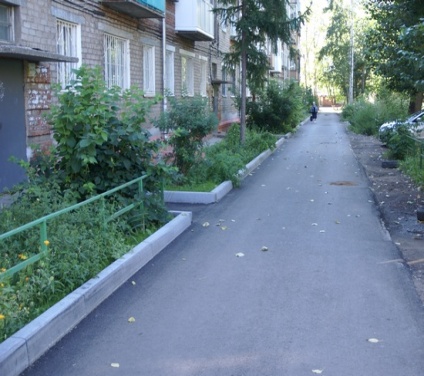 2Обеспечение освещения дворовых территорий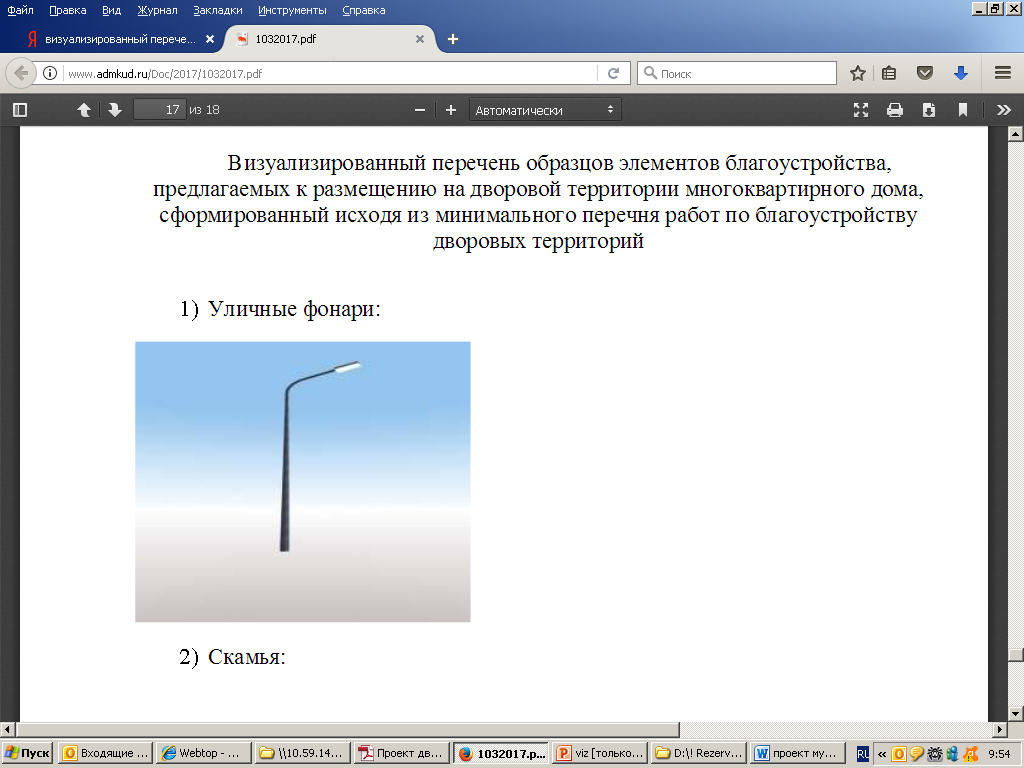 3Установка скамеек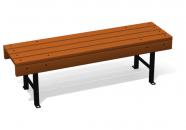 3Установка скамеек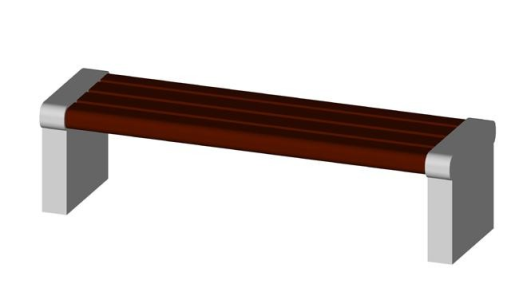 3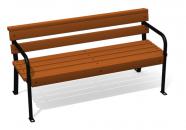 33Установка урн для мусора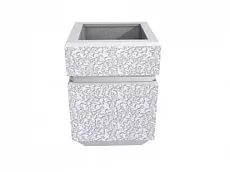 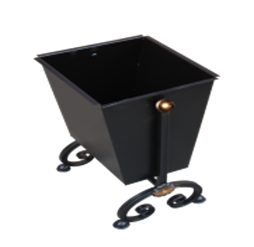 Виды работ1) оборудование детских и (или) спортивных площадок; 2) устройство автомобильных парковок; 3) озеленение дворовых территорий; 4) ограждение дворовых территорий;5) снос строений и сооружений вспомогательного использования, являющихся общим имуществом собственников помещений в многоквартирном доме; 6) устройство пандусов; 7) устройство контейнерных площадок;8) устройство пешеходных дорожек;9) устройство иных малых архитектурных форм.№Пп/п№Пп/пАдрес дворовой территории многоквартирного дома (наименование улицы, номер дома)Количество проживающих в многоквартирном доме, чел.Перечень видов работПеречень видов работПланируемая потребность в финансированиитыс. руб.№Пп/п№Пп/пАдрес дворовой территории многоквартирного дома (наименование улицы, номер дома)Количество проживающих в многоквартирном доме, чел.согласно минимальному перечнюсогласно дополнительному перечню)11Благоустройство дворовой территории по адресу: ул. Набережная д. №9,10 р.п. Красный Профинтерн в СП Красный Профинтерн Некрасовского МР Ярославской области80Ремонт а/б покрытия, ремонт автомобильной парковки, установка МАФ, установка светильников1 445, 41616Итого:1 445, 416162020 год2020 год2020 год2020 год2020 год2020 год2020 год1Благоустройство дворовой территории по адресу: пер. Советский д. №1 р.п. Красный Профинтерн в СП Красный Профинтерн Некрасовского МР Ярославской областиБлагоустройство дворовой территории по адресу: пер. Советский д. №1 р.п. Красный Профинтерн в СП Красный Профинтерн Некрасовского МР Ярославской области20Ремонт а/б покрытия, ремонт автомобильной парковки, установка МАФ, 727,0762Благоустройство дворовой территории по адресу: пер. Советский д. №2 р.п. Красный Профинтерн в СП Красный Профинтерн Некрасовского МР Ярославской областиБлагоустройство дворовой территории по адресу: пер. Советский д. №2 р.п. Красный Профинтерн в СП Красный Профинтерн Некрасовского МР Ярославской области18Ремонт а/б покрытия, ремонт автомобильной парковки, установка МАФ, 521,3043Благоустройство дворовой территории по адресу: ул. Майская д. №2 д. Заболотье в СП Красный Профинтерн Некрасовского МР Ярославской областиБлагоустройство дворовой территории по адресу: ул. Майская д. №2 д. Заболотье в СП Красный Профинтерн Некрасовского МР Ярославской области36Ремонт а/б покрытия, ремонт автомобильной парковки, установка МАФ, 625,276Итого:Итого:1 873, 656№п/пАдрес и наименование объекта, являющегося объектом муниципального имущества поселения, или адрес общественной территорииПеречень видов работ по благоустройствуПланируемая потребность в финансированиитыс. руб.1Благоустройство общественной территории – ремонт пешеходной дорожки у памятника воинам ВОВ у дома №14 по ул. Набережной р.п. Красный ПрофинтернБлагоустройство общественной территории254,90681Итого254,906812020 год2020 год2020 год2020 год1Благоустройство общественной территории - ремонт пешеходной дорожки от д. №38 по ул. Советской до д. №22 по ул. Набережной р.п. Красный ПрофинтернБлагоустройство общественной территории875,078Итого875,0782021 год2021 год2021 год2021 год1Обустройство универсальной спортивной площадки в д. Кондрево, Некрасовского МР, Ярославской областиБлагоустройство общественной территории1 500,00 (ориентировочно)Итого1 500,00 (ориентировочно)